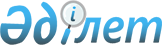 О внесении изменений и дополнения в решение областного маслихата от 10 декабря 2009 года № 21/252 "Об областном бюджете на 2010-2012 годы"Решение Мангистауского областного маслихата от 06 октября 2010 года № 27/323. Зарегистрировано Департаментом юстиции Мангистауской области от 07 октября 2010 года № 2085

      В соответствии с Бюджетным кодексом Республики Казахстан от 4 декабря 2008 года, законами Республики Казахстан от 23 января 2001 года «О местном государственном управлении и самоуправлении в Республике Казахстан» и от 6 октября 2010 года № 342-IV «О внесении изменений и дополнений в Закон Республики Казахстан «О республиканском бюджете на 2010 - 2012 годы» областной маслихат РЕШИЛ:



      1. Внести в решение областного маслихата от 10 декабря 2009 года № 21/252 «Об областном бюджете на 2010 - 2012 годы» (зарегистрировано в Реестре государственной регистрации нормативных правовых актов за № 2061, опубликовано в газете «Огни Мангистау» от 26 декабря 2009 года № 210) следующие изменения и дополнение:



      Утвердить областной бюджет на 2010 год согласно приложению 1 в следующих объемах:

      1) доходы - 64 634 504 тысячи тенге, в том числе по:

      налоговым поступлениям – 26 501 674 тысячи тенге;

      неналоговым поступлениям – 2 624 763 тысячи тенге;

      поступлениям от продажи основного капитала – 1 391 тысяча тенге;

      поступлениям трансфертов – 35 506 676 тысяч тенге;

      2) затраты – 64 404 524 тысячи тенге;

      3) чистое бюджетное кредитование – 771 553 тысячи тенге, в том числе:

      бюджетные кредиты – 1 304 714 тысяч тенге;

      погашение бюджетных кредитов – 533 161 тысяча тенге.

      4) сальдо по операциям с финансовыми активами – 434 162 тысячи тенге, в том числе:

      приобретение финансовых активов – 435 181 тысяча тенге;

      поступления от продажи финансовых активов государства – 1 019 тысяч тенге.

      5) дефицит (профицит) бюджета – 975 735 тысяч тенге;

      6) финансирование дефицита (использование профицита) бюджета – 975 735 тысяч тенге.



      в пункте 2:

      в подпункте 1):

      в строке:

      «Бейнеускому району» цифры «84,0» заменить цифрами «91,9»;

      «Каракиянскому району» цифры «41,8» заменить цифрами «55,4»;

      «городу Актау» цифры «9,8» заменить цифрами «12,0»;

      «городу Жанаозен» цифры «81,3» заменить цифрами «80,5».

      в подпункте 6):

      в строке:

      «Бейнеускому району» цифры «83,0» заменить цифрами «93,0»;

      «Каракиянскому району» цифры «41,0» заменить цифрами «56,2»;

      «Тупкараганскому району» цифры «96,9» заменить цифрами «99,9».

      «городу Актау» цифры «11,1» заменить цифрами «12,0»;



      в пункте 4:

      цифры «1 455 994» заменить цифрами «1 484 125»;

      цифры «303 563» заменить цифрами «331 694».



      в пункте 8-1:

      цифры «174 164» заменить цифрами «136 377»;

      цифры «114 901» заменить цифрами «100 006»;

      цифры «27 714» заменить цифрами «22 222»;

      цифры «42 671» заменить цифрами «38 031»;

      цифры «4 928» заменить цифрами «2 088».



      в пункте 8 - 5:

      цифры «63 918» заменить цифрами «47 349».



      в пункте 8-7:

      цифры «11 700» заменить цифрами «11 200».



      в пункте 8 - 14:

      цифры «20 172 035» заменить цифрами «23 392 020».



      в пункте 8 - 19:

      цифры «296 704» заменить цифрами «652 754».



      дополнить пунктом 8 - 20 следующего содержания:

      8 - 20. Учесть, что в областном бюджете на 2010 год предусмотрены целевые текущие трансферты из республиканского бюджета на содержание ДВД по Мангистауской области в связи с увеличением штатной численности в сумме – 404 275 тысяч тенге.



      в пункте 9:

      цифры «124 285» заменить цифрами «43 988».



      в пункте 11:

      цифры «2 577 479» заменить цифрами «2 695 877».



      в пункте 12:

      цифры «33 836» заменить цифрами «174 836».



      2. Настоящее решение вводится в действие с 1 января 2010 года.      Председатель сессии                     Р. Исаев      Секретарь

      областного маслихата                    Б. Чельпеков      «СОГЛАСОВАНО»

      Начальник управления экономики и

      бюджетного планирования области

      Нургалиева Х.Х.

      06 октября 2010 г.

П Р И Л О Ж Е Н И Е 1

к решению областного маслихата

от 6 октября 2010 года № 27/323 Областной бюджет на 2010 год
					© 2012. РГП на ПХВ «Институт законодательства и правовой информации Республики Казахстан» Министерства юстиции Республики Казахстан
				Кат.
Кл
Пдк
Спк
Наименование 
Сумма,  тыс. тенге
отклоне-ние+, -
1
2
3
3
1. ДОХОДЫ
64 634 5043 629 6721HАЛОГОВЫЕ ПОСТУПЛЕHИЯ
26 501 674-396 04601Подоходный налог 12 636 028-280 7892Индивидуальный подоходный налог12 636 028-280 78903Социальный налог9 635 587-164 5071Социальный налог9 635 587-164 50705Внутренние налоги на товары, работы и услуги4 230 05949 2503Поступления за использование природных и других ресурсов4 229 79449 2504Сборы за ведение предпринимательской и профессиональной деятельности26502HЕHАЛОГОВЫЕ  ПОСТУПЛЕHИЯ
2 624 763100 00001Доходы от государственной собственности46 11301Поступления части чистого дохода государственных предприятий4 44404Доходы на доли участия в юридических лицах, находящихся в государственной собственности3 87805Доходы от аренды имущества, находящегося в государственной собственности18 79107Вознаграждения (интересы) по бюджетным кредитам, выданным из государственного бюджета19 000002Поступления от реализации товаров (работ, услуг) государственными учреждениями, финансируемыми из государственного бюджета35001Поступления от реализации товаров (работ, услуг) государственными учреждениями, финансируемыми из государственного бюджета350003Поступления денег от проведения государственных закупок, организуемых государственными учреждениями, финансируемыми из государственного бюджета2101Поступления денег от проведения государственных закупок, организуемых государственными учреждениями, финансируемыми из государственного бюджета21004Штрафы, пеня, санкции, взыскания, налагаемые государственными учреждениями, финансируемыми из государственного бюджета, а также содержащимися и финансируемыми из бюджета (сметы расходов) Национального Банка Республики Казахстан2 85001Штрафы, пеня, санкции, взыскания, налагаемые государственными учреждениями, финансируемыми из государственного бюджета, а также содержащимися и финансируемыми  из бюджета (сметы расходов) Национального Банка Республики Казахстан2 850006Прочие неналоговые поступления2 575 429100 0001Прочие неналоговые поступления2 575 429100 0003ПОСТУПЛЕНИЯ ОТ ПРОДАЖИ ОСНОВНОГО КАПИТАЛА
1 391001Продажа государственного имущества, закрепленного за государственными учреждениями1 39104ПОСТУПЛЕНИЯ ТРАНСФЕРТОВ
35 506 6763 925 71801Трансферты из нижестоящих органов государственного управления1 530 65928 1312Трансферты из районных (городских) бюджетов1 530 65928 13102Трансферты из вышестоящих органов государственного управления33 976 0173 897 5871Трансферты из республиканского бюджета33 976 0173 897 587Фгр
АдмПр.
Ппр
Наименование 
Сумма,  тыс. тенге
Сумма,  тыс. тенге
1
2
3
3
2. ЗАТРАТЫ64 404 5243 253 16701Государственные услуги общего характера
1 529 056148 637110Аппарат маслихата области40 7840001Услуги по обеспечению деятельности маслихата области38 2410002Создание информационных систем7930004Материально-техническое оснащение государственных органов1 7500120Аппарат акима области1 317 511147 252001Услуги по обеспечению деятельности акима области257 3552 367002Создание информационных систем632 951140 000003Организация деятельности центров обслуживания населения по предоставлению государственных услуг физическим и юридическим лицам по принципу «одного окна»245 1980004Капитальный ремонт зданий, помещений и сооружений государственных органов134 7674 885005Материально-техническое оснащение государственных органов47 2400257Управление финансов области90 2840001Услуги по реализации государственной политики в области исполнения местного бюджета и управления коммунальной собственностью78 832-86002Создание информационных систем1 2460009Организация приватизации коммунальной собственности3 0000010Учет, хранение, оценка и реализация имущества, поступившего в коммунальную собственность7 0000014Материально-техническое оснащение государственных органов20686258Управление экономики и бюджетного планирования области80 4771 385001Услуги по реализации государственной политики в области формирования и развития экономической политики, системы государственного планирования и управления области78 6971 898002Создание информационных систем1 1930006Материально-техническое оснащение государственных органов587-51302Оборона
38 6613 753250Управление по мобилизационной подготовке, гражданской обороне и организации предупреждения и ликвидации аварий и стихийных бедствий области38 6613 753001Услуги по реализации государственной политики на местном уровне в области мобилизационной подготовки, гражданской обороны, организации предупреждения и ликвидации аварий и стихийных бедствий19 4471 668002Создание информационных систем8190003Мероприятия в рамках исполнения всеобщей воинской обязанности7 8160005Мобилизационная подготовка и мобилизация областного масштаба10 5792 08503Общественный порядок, безопасность, правовая, судебная, уголовно-исполнительная деятельность3 475 632404 275252Исполнительный орган внутренних дел, финансируемый из областного бюджета3 361 632404 275001Услуги по реализации государственной политики в области обеспечения охраны общественного порядка и безопасности на территории области2 328 3220002Организация работы медвытрезвителей и подразделений полиции, организующих работу медвытрезвителей46 1200003Поощрение граждан, участвующих в охране общественного порядка1 7090006Капитальный ремонт зданий, помещений и сооружений государственных органов79 7350011Материально-техническое оснащение государственных органов786 068404 275012Организация временной изоляции, адаптации и реабилитации несовершеннолетних 24 8520013Услуги по размещению лиц, не имеющих определенного места жительства и документов38 5030014Организация содержания лиц, арестованных в административном порядке39 1450015Организация содержания служебных животных 14 7360016Проведение операции «Мак»2 4420271Управление строительства области114 0000003Развитие объектов органов внутренних дел 114 000004Образование
9 695 052-271 187252Исполнительный орган внутренних дел, финансируемый из областного бюджета56 3890007Повышение квалификации и переподготовка кадров56 3890253Управление  здравоохранения области119 781-2 500003Повышение квалификации и переподготовка кадров24 033-6 000035Материально-техническое оснащение  государственных организаций 

образования системы здравоохранения7 0000043Подготовка специалистов в организациях технического и профессионального, после среднего образования 88 7483 500260Управление туризма, физической культуры и спорта области613 8190006Дополнительное образование для детей и юношества по спорту613 8190261Управление образования области4 808 666145 312001Услуги по реализации государственной политики на местном уровне в области образования 43 108452003Общеобразовательное обучение по специальным образовательным учебным программам286 08115 000005Приобретение и доставка учебников, учебно-методических комплексов для областных государственных учреждений образования12 129-393006Общеобразовательное обучение одаренных детей в специализированных организациях образования143 1970007Проведение школьных олимпиад, внешкольных мероприятий и конкурсов областного масштаба213 68920 000008Капитальный, текущий ремонт объектов образования в рамках реализации стратегии региональной занятости и переподготовки кадров192 8220010Повышение квалификации и переподготовка кадров67 1849 212011Обследование психического здоровья детей и подростков и оказание психолого-медико-педаго- гической консультативной помощи населению57 8710012Реабилитация и социальная адаптация детей и подростков с проблемами в развитии18 9510014Материально-техническое оснащение государственных органов50 94149 941016Целевые текущие трансферты из республиканского бюджета бюджетам районов (городов областного значения) на капитальный, текущий ремонт объектов образования в рамках реализации стратегии региональной занятости и переподготовки кадров448 076017Целевые текущие трансферты из областного бюджета бюджетам районов (городов областного значения) на капитальный, текущий ремонт объектов образования в рамках реализации стратегии региональной занятости и переподготовки кадров7 118018Целевые текущие трансферты бюджетам  районов (городов областного значения) на содержание вновь вводимых объектов образования775 41150 000022Целевые текущие трансферты из республиканского бюджета бюджетам районов (городов областного значения) на обеспечение учебными материалами дошкольных организаций образования, организаций среднего, технического и профессионального, после среднего образования, институтов повышения квалификации по предмету «Самопознание»49 677024Подготовка специалистов в организациях технического и профессионального образования1 494 8301 100027Целевые текущие трансферты бюджетам районов (городов областного значения) на реализацию государственного образовательного заказа в дошкольных организациях образования350 2950029Методическая работа18 4250048Целевые текущие трансферты бюджетам районов (городов областного значения) на оснащение учебным оборудованием кабинетов физики, химии, биологии в государственных учреждениях основного среднего и общего среднего образования102 4250058Целевые текущие трансферты бюджетам районов (городов областного значения) на создание лингафонных и мультимедийных кабинетов в государственных учреждениях начального, основного среднего и общего среднего образования138 5250060Подготовка и переподготовка кадров311 1930113Целевые текущие трансферты из местных бюджетов26 7180271Управление строительства области4 096 397-413 999007Целевые трансферты на развитие из республиканского бюджета бюджетам районов (городов областного значения) на строительство и реконструкцию объектов образования1 884 7340008Целевые трансферты на развитие из областного бюджета бюджетам районов (городов областного значения) на строительство и реконструкцию объектов образования1 835 264-283 819037Строительство и реконструкция объектов образования 376 399-130 18005Здравоохранение
13 670 200172 583253Управление  здравоохранения области7 512 35712 500001Услуги по реализации государственной политики на местном уровне в области здравоохранения66 4456 000002Капитальный, текущий ремонт объектов здравоохранения в рамках реализации стратегии региональной занятости и переподготовки кадров797 4930005Производство крови, ее компонентов и препаратов для местных организаций здравоохранения85 7150006Услуги по охране материнства и детства67 9300007Пропаганда здорового образа жизни64 8640008Реализация мероприятий по профилактике и борьбе со СПИД в Республике Казахстан9 3640009Оказание медицинской помощи лицам, страдающим туберкулезом, инфекционными, психическими заболеваниями и расстройствами1 300 2705 500010Оказание амбулаторно-поликлиничес-кой помощи населению за исключением медицинской помощи, оказываемой из средств республиканского бюджета2 004 3650011Оказание скорой медицинской помощи и санитарная авиация579 5610013Проведение патологоанатомического вскрытия11 9910014Обеспечение лекарственными средствами и специализированными продуктами детского и лечебного питания отдельных категорий населения на амбулаторном уровне270 1720016Обеспечение граждан бесплатным или льготным проездом за пределы населенного пункта на лечение35 00010 000017Приобретение тест-систем для проведения дозорного эпидемиологического надзора8180018Информационно-аналитичес-кие услуги в области здравоохранения15 1460019Обеспечение больных туберкулезом противотуберкулезными препаратами70 2380020Обеспечение больных диабетом противодиабетическими препаратами41 9850021Обеспечение онкологических больных химиопрепаратами99 4930022Обеспечение больных с почечной недостаточностью лекарственными средствами, диализаторами, расходными материалами и больных после трансплантации почек лекарственными средствами47 8310026Обеспечение факторами свертывания крови при лечении взрослых, больных гемофилией94 9950027Централизованный закуп вакцин и других медицинских иммунобиологических препаратов для проведения иммунопрофилактики населения447 6220028Содержание вновь вводимых объектов здравоохранения52 1600029Областные базы спецмедснабжения15 4340032Капитальный ремонт зданий, помещений и сооружений  медицинских организаций здравоохранения14 000-9 000033Материально-техническое оснащение медицинских  организаций здравоохранения1 311 6220036Обеспечение тромболитическими препаратами больных с острым инфарктом миокарда7 8430271Управление строительства области6 157 843160 083038Строительство и реконструкция объектов здравоохранения 6 157 843160 08306Социальная помощь и социальное обеспечение1 223 402-61 266256Управление координации занятости и социальных  программ области777 942-63 654001Услуги по реализации государственной политики на местном уровне в области обеспечения занятости и реализации социальных программ для населения52 711724002Предоставление специальных социальных услуг для престарелых и инвалидов в медико-социальных учреждениях (организациях) общего типа72 3524 500003Социальная поддержка инвалидов42 090-362011Оплата услуг по зачислению, выплате и доставке пособий и других социальных выплат10-54013Предоставление специальных социальных услуг для инвалидов с психоневрологическими заболеваниями, в психоневрологических медико-социальных учреждениях (организациях)132 5173 085014Предоставление специальных социальных услуг для престарелых, инвалидов, в том числе детей-инвалидов, в реабилитационных центрах26 317-308015Предоставление специальных социальных услуг для детей-инвалидов с психоневрологическими патологиями в детских психоневрологических медико-социальных учреждениях (организациях)244 906-63 759020Целевые текущие трансферты бюджетам районов (городов областного значения) на выплату государственной адресной социальной помощи и ежемесячного государственного пособия на детей до 18 лет в связи с ростом размера прожиточного минимума70 9200027Целевые текущие трансферты бюджетам районов (городов областного значения) на расширение программы социальных рабочих мест и молодежной практики96 0000029Целевые текущие трансферты из республиканского бюджета бюджетам районов (городов областного значения) на обеспечение проезда участникам и инвалидам Великой Отечественной войны по странам Содружества Независимых Государств, по территории Республики Казахстан, а также оплаты им и сопровождающим их лицам расходов на питание, проживание, проезд для участия в праздничных мероприятиях в городах Москва, Астана к 65-летию Победы в Великой Отечественной войне2 088-2 840031Целевые текущие трансферты из республиканского бюджета бюджетам районов (городов областного значения) для выплаты единовременной материальной помощи участникам и инвалидам Великой Отечественной войны, а также лицам, приравненным к ним, военнослужащим, в том числе уволенным в запас (отставку), проходившим  военную службу в период с 22 июня 1941 года по 3 сентября 1945 года в воинских частях, учреждениях, в военно-учебных заведениях, не входивших в состав действующей армии, награжденным медалью «За победу над Германией в Великой Отечественной войне 1941-1945 гг.» или медалью «За победу над Японией», проработавшим (прослужившим) не менее шести месяцев в тылу в годы Великой Отечественной войны к 65-летию Победы в Великой Отечественной войне38 031-4 640261Управление образования области235 8282 388015Социальное обеспечение сирот, детей, оставшихся без попечения родителей235 8282 388271Управление строительства области209 6320039Строительство и реконструкция объектов социального обеспечения209 632007Жилищно-коммунальное хозяйство
7 482 486730 394271Управление строительства области5 455 238633 496014Целевые трансферты на развитие из республиканского бюджета бюджетам районов (городов областного значения) на строительство и (или) приобретение жилья государственного коммунального жилищного фонда1 658 000572 000024Целевые трансферты на развитие из областного бюджета бюджетам районов (городов областного значения) на строительство и (или) приобретение жилья государственного коммунального жилищного фонда110 000110 000027Целевые трансферты на развитие из республиканского бюджета бюджетам районов (городов областного значения) на развитие, обустройство и (или) приобретение инженерно-коммуникацион- ной инфраструктуры3 573 671194 971030Развитие объектов коммунального хозяйства28 361-183 475031Целевые трансферты на развитие из областного бюджета бюджетам районов (городов областного значения) на развитие, обустройство и (или) приобретение инженерно-коммуникацион- ной инфраструктуры85 206-60 000279Управление энергетики и коммунального хозяйства области2 027 24896 898001Услуги по реализации государственной политики на местном уровне в области энергетики и коммунального хозяйства67 952-2 500002Создание информационных систем8460004Газификация населенных пунктов802 8520008Целевые трансферты на развитие бюджетам районов (городов областного значения) на развитие, обустройство и (или) приобретение инженерно-коммуникацион- ной инфраструктуры8 3988 398017Целевые текущие трансферты из республиканского бюджета бюджетам районов (городов областного значения) на ремонт инженерно-коммуникацион- ной инфраструктуры  и благоустройство населенных пунктов в рамках реализации стратегии региональной занятости и переподготовки кадров529 0060018Целевые текущие трансферты из областного бюджета бюджетам районов (городов областного значения)на ремонт инженерно-коммуникацион- ной инфраструктуры  и благоустройство населенных пунктов в рамках реализации стратегии региональной занятости и переподготовки кадров91 00091 000021Целевые трансферты на развитие из республиканского бюджета бюджетам районов (городов областного значения) на развитие инженерно-коммуникацион- ной инфраструктуры и благоустройство населенных пунктов в рамках реализации стратегии региональной занятости и переподготовки кадров527 194008Культура, спорт, туризм и информационное пространство2 658 062-160 677259Управление архивов и документации области111 4590001Услуги по реализации государственной политики на местном уровне по управлению архивным делом11 9060002Обеспечение сохранности архивного фонда89 2870004Создание информационных систем6 6000005Капитальный ремонт зданий, помещений и сооружений государственных органов0006Материально-техническое оснащение государственных органов3200007Капитальный, текущий ремонт объектов культуры и информации в рамках реализации стратегии региональной занятости и переподготовки кадров3 3460260Управление туризма, физической культуры и спорта области942 8334 593001Услуги по реализации государственной политики на местном уровне в сфере туризма, физической культуры и спорта28 1540003Проведение спортивных соревнований на областном уровне22 7200004Подготовка и участие членов областных сборных команд по различным видам спорта на республиканских и международных спортивных соревнованиях880 7084 593011Материально-техническое оснащение государственных органов6000013Регулирование туристкой деятельности10 6510262Управление культуры области995 7581 000001Услуги по реализации государственной политики на местном уровне в области культуры 29 6481 000003Поддержка культурно-досуговой работы108 8902 500005Обеспечение сохранности историко-культурного наследия и доступа к ним357 772-5 221006Капитальный, текущий ремонт объектов культуры в рамках реализации стратегии региональной занятости и переподготовки кадров102 9060007Поддержка театрального и музыкального искусства226 0910008Обеспечение функционирования областных библиотек55 3251 655012Материально-техническое оснащение государственных органов1 9361 066114Целевые трансферты на развитие из местных бюджетов113 1900263Управление  внутренней политики области427 4440001Услуги по реализации государственной, внутренней политики на местном уровне 153 0340003Реализация региональных программ в сфере молодежной политики43 9160004Создание информационных систем8610006Материально-техническое оснащение государственных органов14 0000007Услуги по проведению государственной информационной политики через газеты и журналы125 0300008Услуги по проведению государственной информационной политики через телерадиовещание90 6030264Управление по развитию языков области25 3370001Услуги по реализации государственной политики на местном уровне в области развития языков14 5440002Развитие государственного языка и других языков народов Казахстана10 0000007Создание информационных систем7930271Управление строительства области155 231-166 270016Развитие объектов культуры23 9313 730017Развитие объектов спорта21 3000018Развитие объектов архивов80 0000034Целевые трансферты на развитие бюджетам районов (городов областного значения) на развитие объектов спорта 30 000-170 00009Топливно-энергетический комплекс и недропользование6 612 8190279Управление энергетики и коммунального хозяйства области6 612 8190007Развитие теплоэнергетической системы3 712 8190011Целевые трансферты на развитие бюджетам  районов (городов областного значения) на развитие теплоэнергетической системы2 900 000010Сельское, водное, лесное, рыбное хозяйство, особо охраняемые природные территории, охрана окружающей среды и животного мира, земельные отношения6 002 2761 395 592251Управление земельных отношений области56 0700001Услуги по реализации государственной политики в области регулирования земельных отношений на территории области21 2830003Регулирование земельных отношений 34 7870254Управление природных ресурсов и регулирования природопользования области352 5781 115001Услуги по реализации государственной политики в сфере охраны окружающей  среды на местном уровне30 9151 115002Установление водоохранных зон и полос водных объектов9 0000005Охрана,защита,воспроизводство лесов и лесоразведение56 96518 695008Мероприятия по охране окружающей среды254 198-18 695014Материально-техническое оснащение государственных органов1 5000255Управление сельского хозяйства области495 97230 000001Услуги по реализации государственной политики на местном уровне в сфере сельского хозяйства45 1750009Субсидирование стоимости услуг по подаче питьевой воды из особо важных групповых и локальных систем водоснабжения, являющихся безальтернативными источниками питьевого водоснабжения182 1710010Государственная поддержка племенного животноводства 75 00030 000011Государственная поддержка повышения урожайности и качества производимых сельскохозяйственных культур9 7450013Субсидирование повышения продуктивности и качества продукции животноводства2 6770020Удешевление стоимости горюче-смазочных материалов и других товарно-материальных ценностей, необходимых для проведения весенне-полевых и уборочных работ 20 0470026Целевые текущие трансферты бюджетам районов (городов областного значения) на проведение противоэпизоотических мероприятий113 9860027Целевые текущие трансферты бюджетам районов (городов областного значения) на содержание подразделений местных исполнительных органов в области ветеринарии45 4700030Централизованный закуп ветеринарных препаратов по профилактике и диагностике энзоотических болезней животных, услуг по их профилактике и диагностике, организация их хранения и транспортировки (доставки) местным исполнительным органам районов (городов областного значения)1 7010258Управление экономики и бюджетного планирования области101 020-16 569009Целевые текущие трансферты из республиканского бюджета  бюджетам районов (городов областного значения) на финансирование социальных проектов в поселках, аулах (селах), аульных (сельских) округах в рамках реализации стратегии региональной занятости и переподготовки кадров53 671099Целевые текущие трансферты бюджетам районов (городов областного значения) для реализации мер социальной поддержки специалистов социальной сферы сельских населенных пунктов47 349-16 569271Управление строительства области2 071 1040022Развитие объектов охраны окружающей среды2 071 1040279Управление энергетики и коммунального хозяйства области2 925 5321 381 046029Целевые трансферты на развитие бюджетам  районов (городов областного значения) на развитие системы водоснабжения2 925 5321 381 04611Промышленность, архитектурная, градостроительная и строительная деятельность178 658400267Управление государственного архитектурно-строительно-го контроля области28 3440001Услуги по реализации государственной политики на местном уровне в сфере государственного архитектурно-строительно-го контроля26 2290004Материально-техническое оснащение государственных органов2 1150271Управление строительства области41 7990001Услуги по реализации государственной политики на местном уровне в области строительства41 7990272Управление архитектуры и градостроительства области108 515400001Услуги по реализации государственной политики  в области архитектуры и градостроительства на местном уровне107 096400003Создание информационных систем8190005Материально-техническое оснащение государственных органов600012Транспорт и коммуникации
2 425 107970 960268Управление пассажирского транспорта и автомобильных дорог области2 425 107970 960001Услуги по реализации государственной политики на местном уровне в области транспорта и коммуникаций 27 5610002Развитие транспортной инфраструктуры1 569 858965 960003Обеспечение функционирования  автомобильных дорог596 1115 000005Субсидирование пассажирских перевозок по социально значимым межрайонным (междугородним) сообщениям72 0290006Создание информационных систем8590012Материально-техническое оснащение государственных органов8630015Целевые текущие трансферты из республиканского бюджета бюджетам районов (городов областного значения) на ремонт и содержание автомобильных дорог районного значения, улиц городов и населенных пунктов в рамках реализации cтратегии региональной занятости и переподготовки кадров157 82613Прочие
592 580-80 297257Управление финансов области43 988-80 297012Резерв местного исполнительного органа области 43 988-80 297258Управление экономики и бюджетного планирования области101 0050003Разработка технико-экономического обоснования местных бюджетных инвестиционных проектов и концессионных проектов и проведение его экспертизы101 0050265Управление предпринимательства и промышленности области313 1870001Услуги по реализации государственной политики на местном уровне в области развития предпринимательства и промышленности 55 9450006Создание информационных систем8870014Субсидирование процентной ставки по кредитам в рамках программы «Дорожная карта бизнеса -  2020»246 35576 251016Сервисная поддержка ведения бизнеса в рамках программы «Дорожная карта бизнеса - 2020»10 0000271Управление строительства области134 4000051Развитие индустриальной инфраструктуры в рамках программы «Дорожная карта бизнеса - 2020»134 400015Трансферты
8 820 5330257Управление финансов области8 820 5330006Бюджетные изъятия2 431 2870007Субвенции1 264 7420011Возврат целевых трансфертов16 6560017Возврат, использованных не по целевому назначению целевых трансфертов23 8180024Целевые текущие трансферты в вышестоящие бюджеты в связи с передачей функций государственных органов из нижестоящего уровня государственного управления в вышестоящий3 837 8070026Целевые текущие трансферты из вышестоящего бюджета на компенсацию потерь нижестоящих бюджетов в связи с изменением законодательства257 4640029Целевые текущие трансферты областным бюджетам, бюджетам городов Астаны и Алматы в случаях возникновения чрезвычайных ситуаций природного и техногенного характера, угрожающих политической, экономической и социальной стабильности административно-территориальной единицы, жизни и здоровью людей, проведения мероприятий общереспубликанского либо международного значения100 0000030Целевые текущие трансферты в вышестоящие бюджеты в связи с изменением фонда оплаты труда в бюджетной сфере888 75903. ЧИСТОЕ  БЮДЖЕТНОЕ  КРЕДИТОВАНИЕ771 553332 255БЮДЖЕТНЫЕ КРЕДИТЫ
1 304 714356 05007Жилищно-коммунальное хозяйство851 754356 050271Управление строительства области851 754356 050009Кредитование бюджетов районов (городов областного значения) на строительство и (или) приобретение жилья851 754356 05010Сельское, водное, лесное, рыбное хозяйство, особо охраняемые природные территории, охрана окружающей среды и животного мира, земельные отношения452 9600258Управление экономики и бюджетного планирования области452 9600007Бюджетные кредиты местным исполнительным органам для реализации мер социальной поддержки специалистов социальной сферы сельских населенных пунктов452 960013Прочие
00265Управление предпринимательства и промышленности области00010Кредитование АО «Фонд развития предпринимательства «Даму» на реализацию государственной инвестиционной политики0Кат.
Кл
Пдк
Спк
Наименование 
Сумма, тыс. тенге
Сумма, тыс. тенге
1
2
3
3
5ПОГАШЕНИЕ  БЮДЖЕТНЫХ  КРЕДИТОВ
533 16123 79501Погашение бюджетных кредитов533 16123 7951Погашение бюджетных кредитов, выданных из государственного бюджета533 16123 79503Погашение бюджетных кредитов, выданных из областного бюджета местным исполнительным органам районов (городов областного значения)485 571006Погашение бюджетных кредитов, выданных банкам-заемщикам47 59023 79511Погашение бюджетных кредитов, выданных из местного бюджета до 2005 года юридическим лицам00Фгр
Адм
Пр
Ппр
Наименование 
Сумма, тыс. тенге
Сумма, тыс. тенге
1
2
3
3
4. САЛЬДО ПО ОПЕРАЦИЯМ С ФИНАНСОВЫМИ АКТИВАМИ434 16244 250Приобретение финансовых активов435 18144 25013Прочие435 18144 250257Управление финансов области435 18144 250005Формирование или увеличение уставного капитала юридических лиц435 18144 250011За счет трансфертов из республиканского бюджета0015За счет средств местного бюджета435 18144 250Кат.
Кл
Пдк
Спк
Наименование 
Сумма, тыс. тенге
Сумма, тыс. тенге
1
2
3
3
6Поступления от продажи  финансовых активов государства1 019001Поступления от продажи финансовых активов государства 1 01901Поступления от продажи финансовых активов внутри страны1 019002Поступления от продажи доли участия, ценных бумаг юридических лиц, находящихся в коммунальной собственности1 019005Поступления от продажи коммунальных государственных учреждений и государственных предприятий в виде имущественного комплекса, иного государственного имущества, находящегося в оперативном управлении или хозяйственном ведении коммунальных государственных предприятий0Наименование 
Сумма, тыс. тенге
Сумма, тыс. тенге
1
2
3
3
5. ДЕФИЦИТ (ПРОФИЦИТ) БЮДЖЕТА-975 73506. ФИНАНСИРОВАНИЕ ДЕФИЦИТА (ИСПОЛЬЗОВАНИЕ ПРОФИЦИТА) БЮДЖЕТА975 73507Поступление займов948 664001Внутренние государственные займы948 66402Договоры займа948 664002Займы, получаемые местным исполнительным органом области, города республиканского значения, столицы948 664016Погашение займов250 0000257Управление финансов области250 0000015Погашение долга местного исполнительного органа перед вышестоящим бюджетом250 00008Используемые остатки  бюджетных средств277 071001Остатки бюджетных средств277 07101Свободные остатки бюджетных средств277 071001Свободные остатки бюджетных средств277 0710